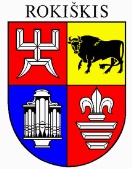 ROKIŠKIO RAJONO SAVIVALDYBĖS MERASPOTVARKISDĖL DARBO GRUPĖS SUDARYMO IR JOS DARBO NUOSTATŲ PATVIRTINIMO2024 m. balandžio 3 d. Nr. MV-172RokiškisVadovaudamasis Lietuvos Respublikos vietos savivaldos įstatymo 27 straipsnio 2 dalies 26 punktu, Finansinės paramos gydytojams rezidentams ir studijuojantiems sveikatos priežiūros specialistams, planuojantiems atvykti dirbti į Rokiškio rajono asmens sveikatos priežiūros įstaigas, skyrimo tvarkos aprašo, patvirtinto Rokiškio rajono savivaldybės tarybos 2024 m. kovo 28 d. sprendimu Nr. TS-53 „Dėl finansinės paramos gydytojams rezidentams ir studijuojantiems sveikatos priežiūros specialistams, planuojantiems atvykti dirbti į Rokiškio rajono asmens sveikatos priežiūros įstaigas, skyrimo tvarkos aprašo patvirtinimo“ 16 punktu:1. S u d a r a u Finansavimo teikimo atvykstantiems dirbti į Rokiškio rajono savivaldybės sveikatos priežiūros įstaigas trūkstamos specialybės gydytojams, gydytojams rezidentams ir sveikatos priežiūros specialistams darbo grupę:1.1. Vitalis Giedrikas – Rokiškio rajono savivaldybės administracijos Socialinės paramos ir sveikatos skyriaus vedėjas (darbo grupės vadovas);1.2. Rėdutė Dūdienė – Rokiškio rajono savivaldybės administracijos Finansų skyriaus vedėja (darbo grupės vadovo pavaduotoja);1.3. Evelina Grėbliauskienė – Rokiškio rajono savivaldybės administracijos savivaldybės gydytoja (vyriausioji specialistė), darbo grupės narė (darbo grupės sekretorė);1.4. Daiva Kilienė – Rokiškio rajono savivaldybės administracijos Socialinės paramos ir sveikatos skyriaus vedėjo pavaduotoja (darbo grupės narė).2. T v i r t i n u Finansavimo teikimo atvykstantiems dirbti į Rokiškio rajono savivaldybės sveikatos priežiūros įstaigas trūkstamos specialybės gydytojams, gydytojams rezidentams ir sveikatos priežiūros specialistams darbo grupės darbo nuostatus (pridedama).Savivaldybės meras				Ramūnas GodeliauskasEvelina GrėbliauskienėPATVIRTINTARokiškio rajono savivaldybės mero2024 m. balandžio 3 d. potvarkiu Nr. MV-172FINANSAVIMO TEIKIMO ATVYKSTANTIEMS DIRBTI Į ROKIŠKIO RAJONO SAVIVALDYBĖS SVEIKATOS PRIEŽIŪROS ĮSTAIGAS TRŪKSTAMOS SPECIALYBĖS GYDYTOJAMS, GYDYTOJAMAS REZIDENTAMS IR SVEIKATOS PRIEŽIŪROS SPECIALISTAMS DARBO GRUPĖS DARBO NUOSTATAII SKYRIUSBENDROJI DALIS1. Finansavimo teikimo atvykstantiems dirbti į Rokiškio rajono savivaldybės sveikatos priežiūros įstaigas trūkstamos specialybės gydytojams, gydytojams rezidentams ir sveikatos priežiūros specialistams darbo grupės darbo nuostatai (toliau – Nuostatai) reglamentuoja finansavimo teikimo atvykstantiems dirbti į Rokiškio rajono savivaldybės sveikatos priežiūros įstaigas trūkstamos specialybės gydytojams, gydytojams rezidentams ir sveikatos priežiūros specialistams darbo grupės (toliau – Darbo grupė) sudėtį, teises ir darbo organizavimo tvarką. 2. Darbo grupė sudaroma ir veikia vadovaudamasi Finansinės paramos gydytojams rezidentams ir studijuojantiems sveikatos priežiūros specialistams, planuojantiems atvykti dirbti į Rokiškio rajono asmens sveikatos priežiūros įstaigas, skyrimo tvarkos aprašu, patvirtintu Rokiškio rajono savivaldybės tarybos 2024 m. kovo 28 d. sprendimu Nr. TS-53 „Dėl Finansinės paramos gydytojams rezidentams ir studijuojantiems sveikatos priežiūros specialistams, planuojantiems atvykti dirbti į Rokiškio rajono asmens sveikatos priežiūros įstaigas, skyrimo tvarkos aprašo patvirtinimo“ (toliau – Aprašas) ir šiais Nuostatais.3. Darbo grupė sudaroma Savivaldybės mero potvarkiu. Darbo grupę sudaro keturi Rokiškio rajono savivaldybės administracijos valstybės tarnautojai – darbo grupės vadovas, darbo grupės vadovo pavaduotojas, darbo grupės sekretorius ir darbo grupės narys. 4. Darbo grupė veikla grindžiama kolegialiu klausimų svarstymu ir sprendimų priėmimu.II SKYRIUSDARBO GRUPĖS FUNKCIJOS5. Darbo grupės funkcijos:5.1. sudaryti bendrą asmens sveikatos priežiūros įstaigų trūkstamų specialybių gydytojų sąrašą;5.2. sudaryti bendrą trūkstamų sveikatos priežiūros specialistų sąrašą; 5.3. nagrinėti Rokiškio rajono asmens sveikatos priežiūros įstaigų (toliau – ASPĮ) prašymus dėl finansinės paramos skyrimo gydytojams, gydytojams rezidentams, studijuojantiems sveikatos priežiūros specialistams teikti Rokiškio rajono savivaldybės merui (toliau – Savivaldybės meras) motyvuotą siūlymą:5.3.1. skirti finansinę paramą; 5.3.2. neskirti finansinės paramos (nurodant neskyrimo motyvus). III SKYRIUSDARBO GRUPĖS DARBO ORGANIZAVIMAS6. Darbo grupės posėdžiai rengiami, gavus ASPĮ prašymą dėl finansavimo teikimo gydytojui, gydytojui rezidentui, studijuojančiam sveikatos priežiūros specialistui.7. Darbo grupės posėdžius šaukia Darbo grupės vadovas, o kai jo nėra – Darbo grupės vadovo pavaduotojas. Apie planuojamus rengti posėdžius visiems Darbo grupės nariams praneša Darbo grupės sekretorius raštu arba elektroniniu būdu ne vėliau kaip prieš 2 darbo dienas.8. Darbo grupės posėdis yra teisėtas, jeigu jame dalyvauja daugiau nei pusė jos narių. Darbo grupės narys, negalintis atvykti į posėdį, apie tai ne vėliau kaip prieš 1 darbo dieną iki Darbo grupės posėdžio turi pranešti Darbo grupės sekretoriui arba Darbo grupės vadovui elektroniniu paštu  arba raštu.9. Darbo grupės sprendimai įforminami protokolu, kurį pasirašo Darbo grupės vadovas ir sekretorius. Darbo grupės posėdžius protokoluoja Darbo grupės sekretorius.10. Darbo grupės sprendimai priimami paprastąja balsų dauguma. Balsams pasiskirsčius po lygiai, lemia Darbo grupės vadovo balsas.IV SKYRIUSPRAŠYMŲ SVARSTYMO TVARKA11. Gavus ASPĮ prašymą Darbo grupės sekretorius informuoja Darbo grupės vadovą, dėl posėdžio datos nustatymo.12. Darbo grupė svarsto ASPĮ prašymą ir su juo gautus dokumentus.13. Darbo grupė turi teisę:13.1. įpareigoti ASPĮ pateikti papildomą informaciją; 13.2. atidėti prašymų nagrinėjimą, kol Darbo grupės nustatytos sąlygos bus įvykdytos arba bus pateikta papildoma informacija;13.3. kviesti į Darbo grupės posėdžius suinteresuotų institucijų vadovus.14. Darbo grupė teikia Savivaldybės merui motyvuotą siūlymą dėl finansinės paramos ASPĮ siūlomiems kandidatams:14.1. skirti finansinę paramą gydytojui, gydytojui rezidentui, studijuojančiam sveikatos priežiūros specialistui;14.2. neskirti finansinės paramos ir nurodo neteikimo motyvus. 15. Sprendimą dėl finansinės paramos skyrimo / neskyrimo priima Savivaldybės meras, atsižvelgdamas į Darbo grupės siūlymą.16. Apie priimtą sprendimą dėl finansinės paramos skyrimo / neskyrimo ASPĮ per 5 darbo dienas informuojama elektroniniu būdu.17. Rokiškio rajono savivaldybės administracija su ASPĮ pasirašo savivaldybės biudžeto lėšų naudojimo sutartį.V SKYRIUSBAIGIAMOSIOS NUOSTATOS18. Už Darbo grupės veiklos organizavimą yra atsakingas Darbo grupės vadovas.19. Už Darbo grupės posėdžių protokolų surašymą, Darbo grupės sprendimų pateikimą suinteresuotiems asmenims yra atsakingas Darbo grupės sekretorius.20. Darbo grupės nariai, pažeidę teisės aktų, reglamentuojančių Darbo grupės veiklą, reikalavimus, atsako teisės aktų nustatyta tvarka.21. Nuostatai keičiami ir tvirtinami Savivaldybės mero potvarkiu.__________________